Павлодар қаласының білім беру бөлімі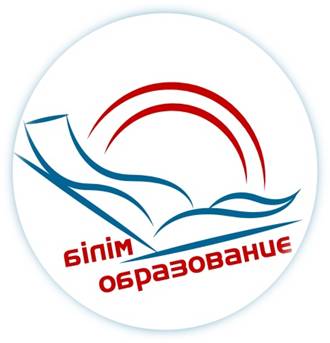 Павлодар қаласының тәрбиешілерге арналған қалалық семинарБАҒДАРЛАМАСЫТақырыбы: "Театрландырылған іс-әрекет құралдарымен мектеп жасына дейінгі баланың шығармашылық дамуы"ПРОГРАММАгородского семинара для воспитателей города ПавлодараТема: «Творческое развитие дошкольника средствами театрализованной деятельности»Павлодар қ., 2024, наурызӨткізілу күні: 28.03. 2024, 15.00 – 16.35Семинарды ұйымдастырушы: «Павлодар қаласының № 85 сәбилер бақшасы»  Тіркеу: 14.50-15.00 Форматы: жас тәрбиешілерге мектебіМодератор:Рахымжанова К.М., Павлодар қаласы білім беру бөлімінің әдіскеріСеминардың мақсаты: Мектеп жасына дейінгі балалардың театрландырылған қызметі туралы тәрбиешілердің білімін кеңейту және осы бағытта балалармен жұмыс істеу үшін қажетті практикалық дағдыларды жетілдіру.Дата проведения:28.03. 2024, 15.00 – 16.35Организатор семинара: КГКП  «Ясли-сад № 85 города Павлодара» Регистрация: 14.50-15.00 Формат: школа молодых воспитателейМодератор: Рахымжанова К.М.,  методист отдела образования г.ПавлодараЦель семинара: Расширение знаний воспитателей о театрализованной деятельности  дошкольников и совершенствование практических навыков, необходимых в работе с детьми по данному направлению.Бекітемін Әдістемелік кабинетінің меңгерушісі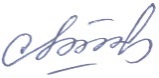 А. Сипатова15.00-15.05Кіріспе сөз семинар бағдарламасы мен танысуПавлодар қаласы білім беру бөлімінің әдіскері – Кундуз Муратхановна РахымжановаМамандардың сөз сөйлеуіМамандардың сөз сөйлеуіМамандардың сөз сөйлеуі15.10-15.25«Театр өнері арқылы мектеп жасына дейінгі балалардың шығармашылық қабілеттерінің қалыптасуы»с/б № 85 музыка жетекшісі,  Татьяна Александровна Лазаренко 15.30-15.45«Мектеп жасына дейінгі балалардың театрлық іс-әрекетіндегі ойын жаттығулары»с/б № 85 тәрбиеші,                                      Анар Қуанышқызы Қунақпай15.50-16.05"Театрландырылған қызметті қолдана отырып, мектеп жасына дейінгі балаларда әдеби шығармаларды көркемдік қабылдауды дамыту".с/б № 85 тәрбиеші,                       Татьяна Евгеньевна  Шевченко                                 16.10-16.25«Театрландырылған іс-әрекет арқылы мектеп жасына дейінгі балалардың сөйлеуін дамыту»с/б № 85 тәрбиеші,                          Лилия Константиновна Орлова               16.30-16.35Рефлексияәдіскер с/б № 85,Инна Николаевна Абдрахманова 15.00-15.0515.00-15.05Вступительное слово знакомство с программой семинара Рахымжанова Кундуз Муратхановна, методист отдела образования г.ПавлодараВыступления педагоговВыступления педагоговВыступления педагоговВыступления педагогов15.10-15.25«Формирование творческих способностей у дошкольников средствами театрального искусства»«Формирование творческих способностей у дошкольников средствами театрального искусства»Лазаренко Татьяна Александровна, музыкальный руководитель           я/с № 8515.30-15.45"Игровые упражнения в театральной деятельности дошкольников»"Игровые упражнения в театральной деятельности дошкольников»Қунақпай Анар Қуанышқызы, воспитатель я/с № 8515.50-16.05«Развитие художественного восприятия литературных произведений у дошкольников с использованием театрализованной деятельности». «Развитие художественного восприятия литературных произведений у дошкольников с использованием театрализованной деятельности». Шевченко Татьяна Евгеньевна, воспитатель я/с № 8516.10-16.25«Развитие речи дошкольников через театрализованную деятельность»«Развитие речи дошкольников через театрализованную деятельность»Орлова Лилия Константиновна, воспитатель я/с № 8516.30-16.35РефлексияРефлексияАбдрахманова Инна Николаевна, методист я/с № 85